エントリーNO.　　　　みらいあハロウィンファッションコンテスト2021アピール用紙出番の時の紹介文として使用させていただきます。コンテスト当日、受付にご提出下さい。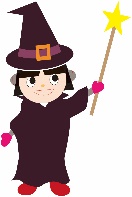 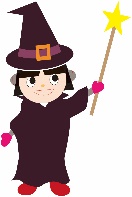 